Dani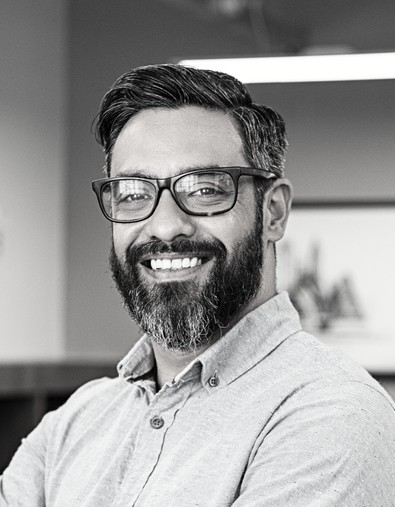 UI / UX DesignerCONTACTS+123-456-7890hello@reallygreatsite.comwww.reallygreatsite.com123 Anywhere St., Any City, ST 12345WORK EXPERIENCEJob position hereCompany Name l Location2019 - 2022ABOUT MELorem ipsum dolor sit amet, consectetur adipiscing elit. Nullam pharetra in lorem at laoreet. Donec hendrerit libero egetLorem ipsum dolor sit amet, consectetur adipiscing elit. Nullam pharetra in lorem at laoreet. Donechendrerit libero eget est tempor, quis tempus arcu elementum. In elementum elit at dui tristique feugiat. Mauris convallis, mi at mattis malesuada, neque nulla volutpat dolor, hendrerit faucibus eros nibh ut nunc. Proin luctus urna iest tempor, quis tempus arcu elementum. In elementum elit at dui tristique feugiat. Mauris convallis, mi at mattis malesuada, neque nulla volutpat dolor, hendrerit faucibus eros nibh ut nunc.Job position hereCompany Name l Location2017 - 2019EDUCATIONLorem ipsum dolor sit amet, consectetur adipiscing elit. Nullam pharetra in lorem at laoreet. Donec hendrerit libero eget est tempor, quis tempus arcu elementum. In elementum elit at dui tristique feugiat. Mauris convallis, mi at mattis malesuada, neque nulla volutpat dolor, hendrerit faucibus eros nibh ut nunc. Proin luctus urna iCourse Studied University/College Details 2006 - 2008Job position hereCompany Name l Location2015 - 2017Course StudiedLorem ipsum dolor sit amet, consectetur adipiscing elit. Nullam pharetra in lorem at laoreet. Donec hendrerit libero eget est tempor, quis tempus arcu elementum. In elementum elit at dui tristique feugiat. Mauris convallis, mi at mattis malesuada, neque nulla volutpat dolor, hendrerit faucibus eros nibh ut nunc. Proin luctus urna iUniversity/College Details2006 - 2008Course StudiedUniversity/College DetailsJob position hereCompany Name l Location2013 - 20152006 - 2008Lorem ipsum dolor sit amet, consectetur adipiscing elit. Nullam pharetra in lorem at laoreet. Donec hendrerit libero eget est tempor, quis tempus arcu elementum. In elementum elit at dui tristique feugiat. Mauris convallis, mi at mattis malesuada, neque nulla volutpat dolor, hendrerit faucibus eros nibh ut nunc. Proin luctus urna iSKILLSUI/UXREFERENCESHarumi KobayashiWardiere Inc. / CEOBailey DupontWardiere Inc. / CEOVisual Design Wireframes StoryboardsUser FlowsPhone: Email :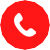 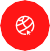 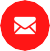 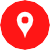 123-456-7890hello@reallygreatsite.comPhone: Email :123-456-7890hello@reallygreatsite.comProcess Flows